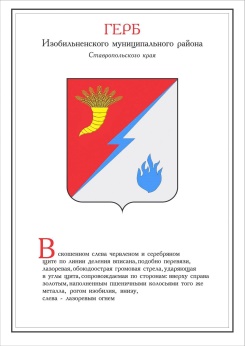 ПОСТАНОВЛЕНИЕПРЕДСЕДАТЕЛЯ ДУМыИЗОБИЛЬНЕНСКОГО городского округаСТАВРОПОЛЬСКОГО КРАЯ26 февраля 2019 года                    г. Изобильный                                           №1О внесении изменений в некоторые постановленияпредседателя Думы Изобильненского городского округа Ставропольского края в сфере противодействия коррупцииРассмотрев протест прокуратуры Изобильненского района Ставропольского края от 18 февраля 2019 года №7-93-2019/545, в соответствии с федеральными законами от 03 августа 2018 года №307-ФЗ «О внесении изменений в отдельные законодательные акты Российской Федерации в целях совершенствования контроля за соблюдением законодательства Российской Федерации о противодействии коррупции», от 30 октября 2018 года №382-ФЗ «О внесении изменений в отдельные законодательные акты Российской Федерации», частью 5 статьи 28 Устава Изобильненского городского округа Ставропольского краяПОСТАНОВЛЯЮ:1. Внести в Порядок получения муниципальными служащими аппарата Думы Изобильненского городского округа Ставропольского края и Контрольно-счетного органа Изобильненского городского округа Ставропольского края разрешения председателя Думы Изобильненского городского округа Ставропольского края на участие на безвозмездной основе в управлении некоммерческими организациями в качестве единоличного исполнительного органа или вхождения в состав их коллегиальных органов управления, утвержденный постановлением председателя Думы Изобильненского городского округа от 05 апреля 2018 года №10 изменение, изложив пункт 2 в следующей редакции:«2. Муниципальный служащий не вправе заниматься предпринимательской деятельностью лично или через доверенных лиц, участвовать в управлении коммерческой организацией или в управлении некоммерческой организацией (за исключением участия в управлении политической партией; участия на безвозмездной основе в управлении органом профессионального союза, в том числе выборным органом первичной профсоюзной организации, созданной в Думе Изобильненского городского округа Ставропольского края ( далее- Дума городского округа ); участия в съезде (конференции) или общем собрании иной общественной организации, жилищного, жилищно-строительного, гаражного кооперативов, товарищества собственников недвижимости; участия на безвозмездной основе в управлении указанными некоммерческими организациями (кроме политической партии и органа профессионального союза, в том числе выборного органа первичной профсоюзной организации, созданной в Думе городского округа) в качестве единоличного исполнительного органа или вхождения в состав их коллегиальных органов управления с разрешения представителя нанимателя (работодателя), которое получено в порядке, установленном муниципальным правовым актом), кроме представления на безвозмездной основе интересов Изобильненского городского округа Ставропольского края (далее – городской округ) в органах управления и ревизионной комиссии организации, учредителем (акционером, участником) которой является городской округ, в соответствии с муниципальными правовыми актами, определяющими порядок осуществления от имени городского округа полномочий учредителя организации или управления находящимися в муниципальной собственности акциями (долями участия в уставном капитале); иных случаев, предусмотренных федеральными законами.».2. Внести в Положение о проверке достоверности и полноты сведений, представляемых гражданами, претендующими на замещение должностей муниципальной службы в аппарате Думы Изобильненского городского округа Ставропольского края и Контрольно-счетном органе Изобильненского городского округа Ставропольского края, муниципальными служащими аппарата Думы Изобильненского городского округа Ставропольского края и Контрольно-счетного органа Изобильненского городского округа Ставропольского края, соблюдения муниципальными служащими требований к служебному поведению, утвержденное постановлением администрации Изобильненского городского округа Ставропольского края от 05 апреля 2018 года №7, изменение, изложив пункт 10 в следующей редакции:«10. Запросы в кредитные организации, налоговые органы и органы, осуществляющие государственную регистрацию прав на недвижимое имущество и сделок с ним, направляются в соответствии с Положением о проверке достоверности и полноты сведений, представляемых гражданами Российской Федерации, претендующими на замещение должностей государственной гражданской службы Ставропольского края, и соблюдения государственными гражданскими служащими Ставропольского края требований к служебному поведению, утвержденным постановлением Губернатора Ставропольского края от 09 апреля 2010 года №145.».3. Настоящее постановление вступает в силу со дня его подписания, подлежит официальному опубликованию (обнародованию) и его действие распространяется на правоотношения, возникшие с 01 января 2019 года.А.М. Рогов